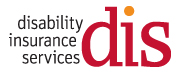 #4 Do You Have Adequate Paycheck Protection TemplateTo use this template, you will need:An email sending platform. Constant Contact and Mailchimp are good options. You may be able to start with a free trial.An email mailing list saved in Excel. Your list should contain an email address for each prospect. You will need to upload your list to your email sending platform.Your logo to insert into the template.Your DIS quote engine URL. If you don’t have this, contact it@diservices.com to obtain it.The quote engine icon you wish to use. You can download the color and size of your choice at https://www.diservices.com/quote-engine-iconsTo set up your email:Log in to your email platform and start a new project/email.Upload your images, including:The header image of this email. Your company logoYour quote engine iconTo upload images, you will right click on the image in this Word doc, save it to your computer and then upload it to your email platform.Copy and paste the text in this Word document into the email platform. Adjust the formatting, spacing and font size – 14 pt. usually works well in HTML emails.Add your contact information where it is noted.Insert the quote engine hyperlinks into the underlined “request a quote” text as well as into the quote engine icon.Insert your email address into the underlined “contact me” text.Consider linking the header image to your website, if you have one.Add the subject line. Send yourself a test email, so you can verify the links are working and everything looks good.Upload your list and schedule your email.Subject Line: Do You Have Adequate Paycheck Protection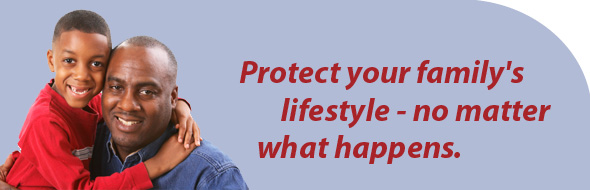 Greetings!Take a moment to think about your savings and other resources. If you became
seriously sick and unable to work today, how long could you and your family survive
without your income?If you're like most people, you may be seriously underinsured for the risk of disability –
even if you have an employer-paid disability plan. You might be surprised to learn that
many disabilities are caused by illness, not just by injuries. And, the risk of financial
devastation and mortgage foreclosure due to disability is quite high.Fortunately, getting the paycheck protection you need has never been easier.Why wait another second to protect your income and your lifestyle?Request a complimentary quote today or contact me to learn more.Warm regards,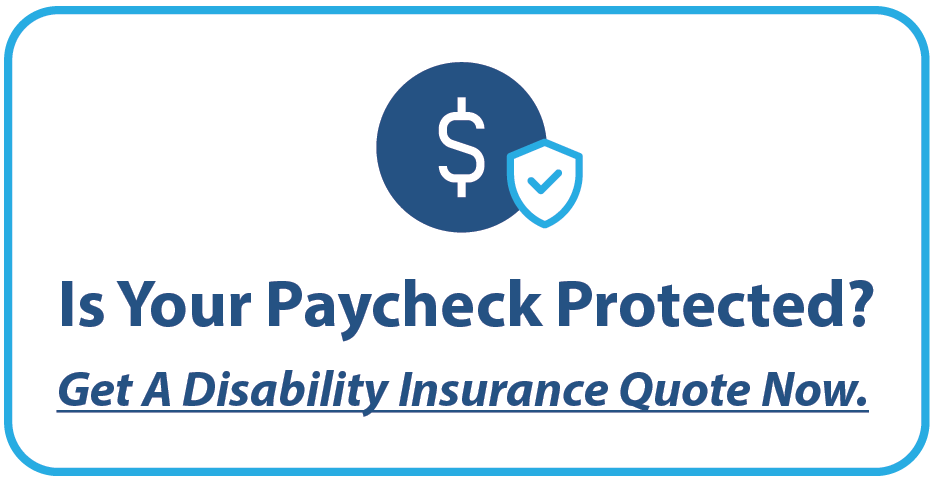 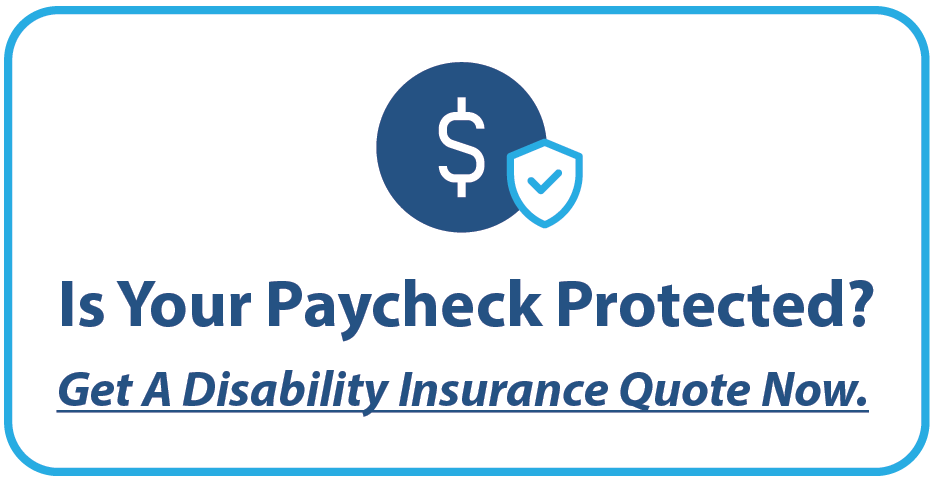 <Insert Broker Name><Insert Broker Phone Number><Insert Broker Email Address><Insert Broker Logo>